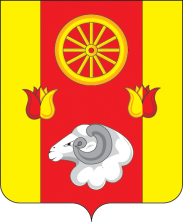                                     РОССИЙСКАЯ  ФЕДЕРАЦИЯРОСТОВСКАЯ ОБЛАСТЬРЕМОНТНЕНСКИЙ РАЙОНАДМИНИСТРАЦИЯ ДЕНИСОВСКОГО СЕЛЬСКОГО ПОСЕЛЕНИЯПОСТАНОВЛЕНИЕ Об утверждении   перечня должностных  лиц администрации Денисовского сельского поселения,уполномоченных составлять протоколыоб административных правонарушениях на                                                   территории Денисовского сельского поселения   В соответствии с Кодексом Российской Федерации об административных правонарушениях, Областным законом от 25.10.2002 №273-ЗС «Об административных правонарушениях», в связи с кадровыми изменениями в аппарате Администрации Денисовского сельского поселения, в целях  приведения нормативно- правового акта в соответствие с законодательством, ПОСТАНОВЛЯЮ:Утвердить перечень должностных лиц Администрации Денисовского сельского поселения, уполномоченных составлять протоколы об административных правонарушениях на территории Денисовского сельского поселения (приложение).Постановление Администрации Денисовского сельского поселения № 5 от 26.10.2016 г. «Об утверждении перечня должностных лиц администрации Денисовского сельского поселения, уполномоченных составлять протоколы об административных правонарушениях на территории Денисовского сельского поселения» со всеми в него изменениями признать утратившими силу.Настоящее постановление подлежит обнародованию, размещению на официальном сайте Администрации сельского поселения в информационно-телекоммуникационной сети «Интернет» и  вступает в силу со дня его обнародования.Контроль за исполнением настоящего постановления оставляю за собой.Глава АдминистрацииДенисовского сельского поселения                                                             М.В.МоргуновПриложениек постановлениюАдминистрации Денисовского сельского поселения от 07.08.2023 г. № 55ПЕРЕЧЕНЬдолжностных лиц администрации Денисовского сельского поселения, уполномоченных составлять протоколы об административных правонарушениях на территории Денисовского сельского поселения07.08.2023№ 55п. Денисовский№ п/пНаименование должности лица, уполномоченного составлять протоколы об административных правонарушенияхПеречень статей Областного закона от 25.10.2002 № 273-ЗС « Об административных правонарушениях»1Глава Администрации Денисовского сельского поселения 2.2–2.5, 2.7, 2.10, 3.2, 4.1, 4.4, 4.5, 4.7, 5.1–5.5, 6.3, 6.4, 8.1, 8.2, 8.8, 8.10, частью 2 статьи 9.1, статьей 9.3, частью 2 статьи 9.9 2Главный специалист по вопросам ЖКХ, ГО и ЧС, земельным и имущественным отношениям Администрации Денисовского сельского поселения2.2–2.5, 2.7, 2.10, 3.2, 4.1, 4.4, 4.5, 4.7,  5.1–5.5, 6.3, 6.4, 8.1, 8.2, 8.8, 8.10, частью 2 статьи 9.1, статьей 9.3, частью 2 статьи 9.9 